C’était comment cette projection de film ?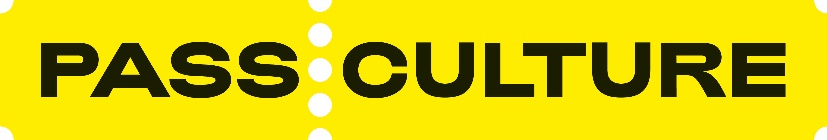 Génial ? Formidable ? Intéressant ? Pénible ? Trop court ? 
Aucun film ne se ressemble, et c'est aussi pour cela qu'on y retourne.L’objectif de ce travail est que vous choisissiez et alliez voir une projection de film parmi les programmations des lieux culturels partenaires du Passculture. Modalités :Ce travail se déroule en 4 parties :Le choix du film (1 période en salle d’informatique)La préparation de la projectionLa projection de filmLe compte rendu de votre sortie devant la classe Document à rendre :Un compte rendu sous forme de PowerPoint à rendre sur une clé USB le jour de votre présentation.Passculture :Le Passculture offre un tarif réduit à 8.- par élève (4.- pour les cinémas partenaires), dans 41 lieux culturels vaudois. La carte d’étudiant.e donne droit au tarif Passculture. Pour l’achat des billets, il suffit de se présenter à la billetterie de l'un des lieux culturels partenaires, ou mieux encore (et surtout plus sûr), de réserver son billet en écrivant un mail, en téléphonant ou en se rendant sur place.Démarche :Choisir un filmSur le site www.passculture.ch, cliquez sur l’onglet « Lieux ». Dans l’onglet déroulant « Genre » sélectionnez (pour cette fois uniquement) « cinéma ».Les programmations se trouvent sur les sites web des différents lieux culturels. N’hésitez pas à aller voir les liens vidéo qui sont souvent mis en ligne. Cette étape vous prendra un peu de temps !Pour pouvoir faire un compte rendu en classe, merci de choisir un film projeté avant fin avril.Réservez votre place : soit par téléphone, soit par mail, soit sur place, et n’oubliez pas de préciser que vous avez droit au tarif Passculture.Recherche et préparationAvant toute sortie culturelle, il est important de se préparer. Je vous demande donc de vous renseigner sur le film que vous allez voir (quelle époque, quelle réalisatrice ou réalisateur, quel genre cinématographique) et de regarder la bande-annonce ou quelques extraits du film sur internet. Cette préparation est importante, ainsi vous pourrez profiter un maximum de votre sortie culturelle. Cela permet de mieux connaître le contexte de l’œuvre et ce que vous allez vivre. Film 
Le jour de la sortie, il faut :Présenter à la caisse de l’institution culturelle sa carte de légitimationInscrire son nom et son prénom ainsi que son lieu de formation à la billetteriePayer le billet au tarif réduit (CHF 8.- pour les théâtres partenaires, CHF 4.- pour les cinémas)Compte rendu de la projection devant la classeDurée du compte rendu entre 10 et 15 minutes.Présentation orale de votre choix de spectacle, accompagnée d’un PowerPoint pour illustrer vos propos.Présentation du film dans le style « carte d’identité » qui regroupera toutes les informations possibles sur la projection :Nom et nationalité de la réalisatrice ou du réalisateurAnnée de sortie du filmGenre ou courant cinématographique (western, comédie musicale, film de la nouvelle vague)Particularité de la copie projetée (numérique, 35mm, copie abimée avec des rayures, etc.)Commentaire sur l’animation en marge de la projectionDurée du film et appréciation de celui-ci (présence de longueurs ou non, etc.)Type, genre de public (public mélangé, public plutôt jeune, public plutôt âgé, public bobo, étudiant-e…), et sa réaction (rire, ennui, passivité, excitation, émerveillement, etc.)Photos de l’institution, de la salle de projection, du film (si autorisé !)Eventuellement, une présentation du lieu culturel : dans quelle région se situe-t-il, son histoire, nombre de places, sa programmation, moyen d’y accéder, quels tarifs, lieu destiné à quel (s) public (s), etc.Si c’est possible, un choix de deux extraits audio et/ou vidéo sur YouTube qui vous paraissent représentatifs du film que vous avez vu. Votre plus beau selfie dans la salle de cinéma. Vous pouvez aussi, si vous en avez envie, poster ce selfie sur Instagram sous le hashtag #PasscultureVaudVotre numéro de place ou positionnement dans la salle : avantages et inconvénients de cette place Votre expérience : Pour la réservation des billets (Téléphone ? Mail ? Sur place ? Facile ? Compliqué ? Rapide ? etc.)Pour vous rendre sur le lieu culturel et revenir chez vous (Moyens de transport ? horaires ? etc.)Une partie plus sensible, subjective et personnelle avec vos impressions, vos commentaires, ce que vous avez aimé, ce que vous avez moins aimé. En parlant plutôt des émotions que vous avez ressenties (bonnes comme mauvaises) et de leur évolution lors de la projection. Les moments que vous avez préférés, est-ce que cela correspondait à vos attentes, etc.La présentation PowerPoint doit « soutenir » vos paroles, pas de « slide » rempli de texte.Critères d’évaluations : Précision des informations et maîtrise du sujetAisance oraleQualité des observations et remarques Qualité du PowerPointRespect du temps imparti